«Всемирный день пчел» 20 маяАппликация в первой младшей группе «Бусинки»И дети, и взрослые очень-очень любят мед. И конечно даже дети знают, что мед производят пчелы. Пчелы – яркие медоносные насекомые. Мало кто знает, но существует даже наука, которая изучает пчел - апиология. И это не удивительно, ведь пчелы обитают на всех континентах. Пчелки – яркие медоносные насекомые. Пчелы питаются пыльцой растений и нектаром. Из них насекомые получают энергию и питательные вещества. Пчелы, как и муравьи, живут большими дружными семьями.20 мая отмечается Всемирный день пчёл. И мы вместе с детьми сделали аппликацию.Ребята, посмотрите, кто к нам сегодня прилетел в гости. (Дети рассматривают пчёлку). Кто это? Верно, это пчела! Какая она  маленькая, а сколько у нее крыльев, лапок, какого цвета ее тельце? 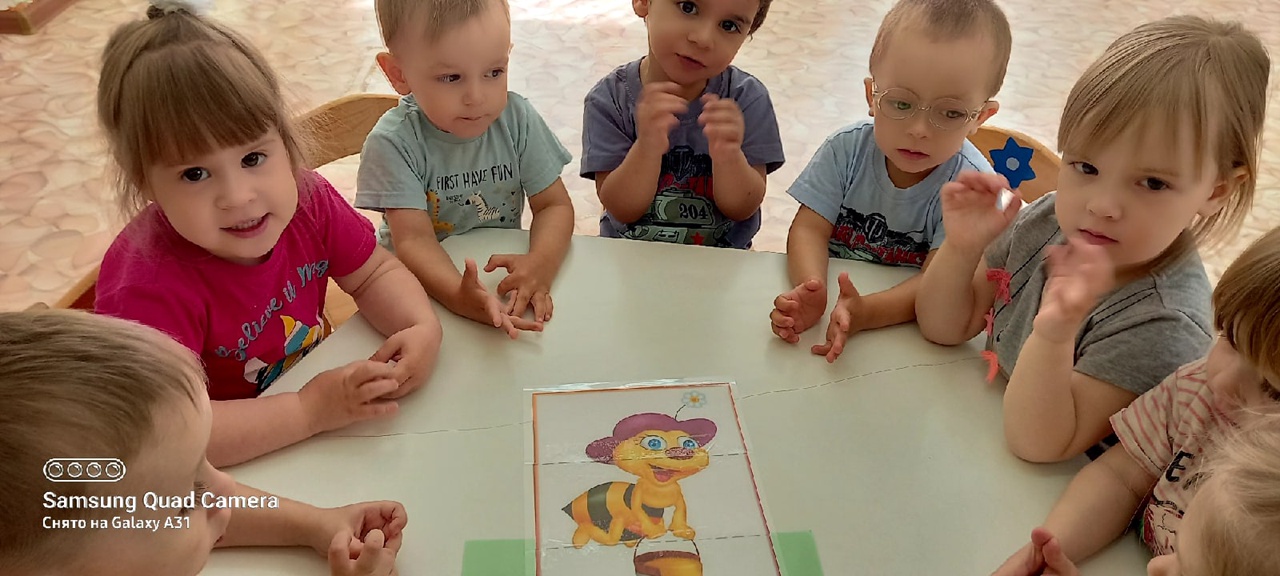 Маленькая, да удаленькая,Трудолюбивая она,Всегда жужжащая-Кто это? - пчела?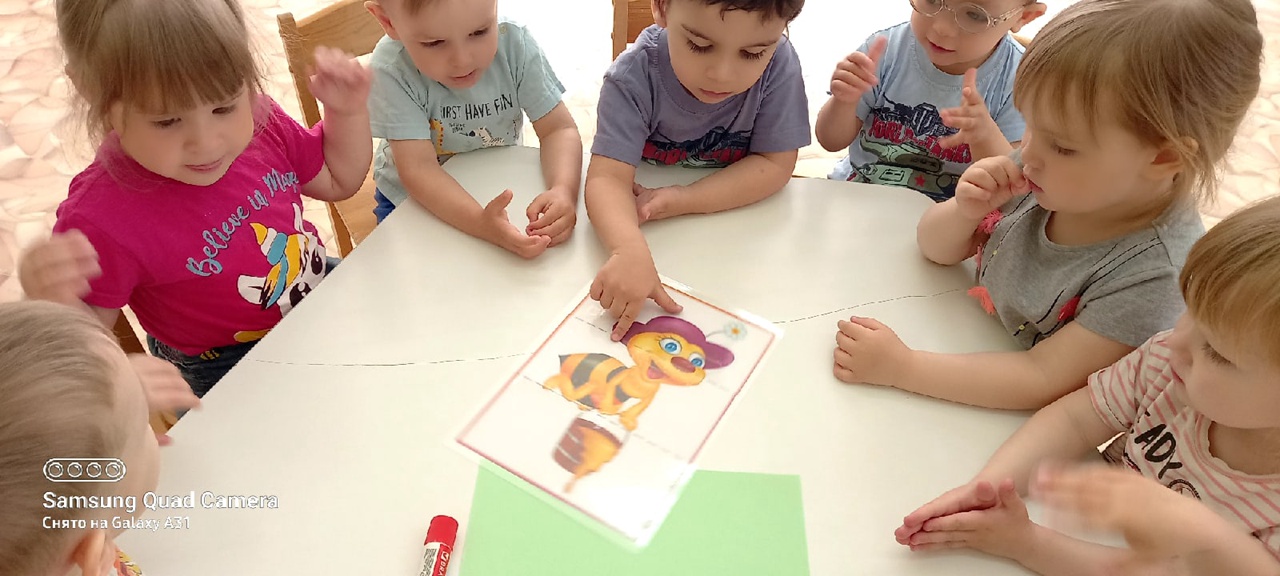 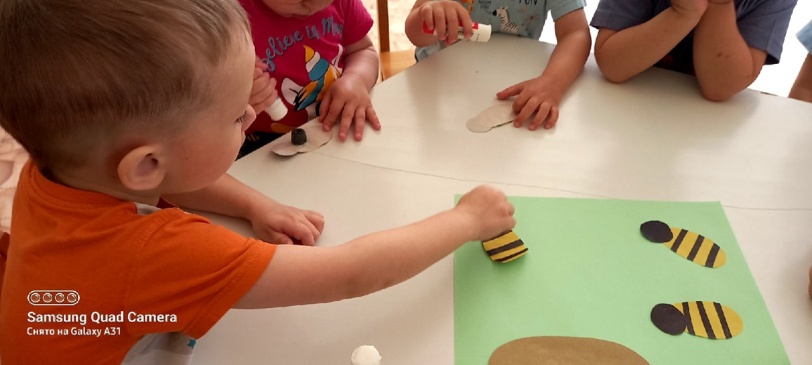 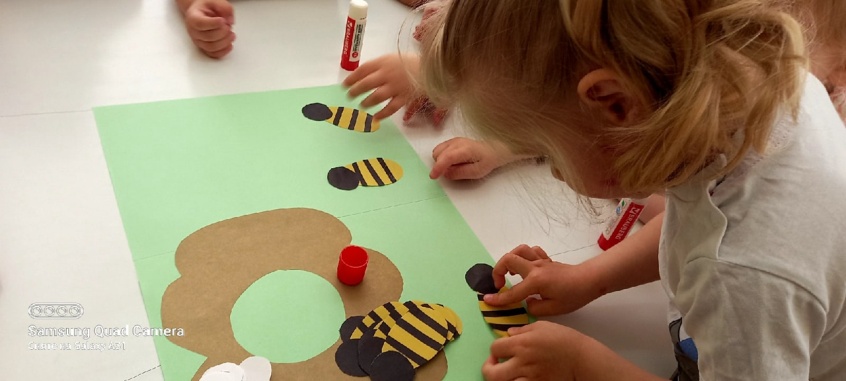 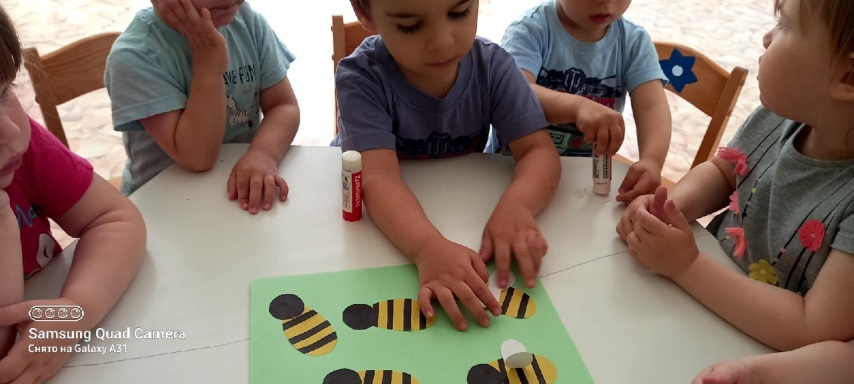 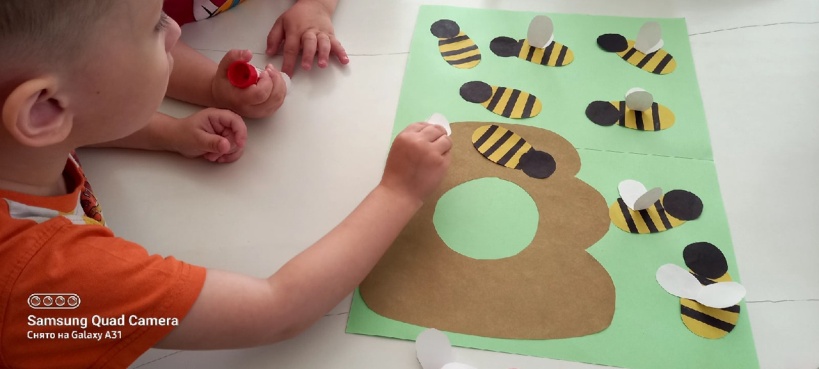 Пчелка кружит над цветком,Что она там потеряла?Тонким, длинным хоботком.Что она там собирала?Сладкий тонкий аромат,От цветка летит повсюду.Носит пчелка в улей мед.Вот какое это чудо!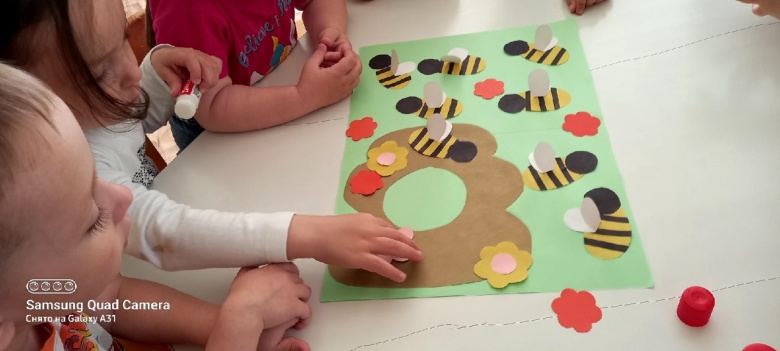 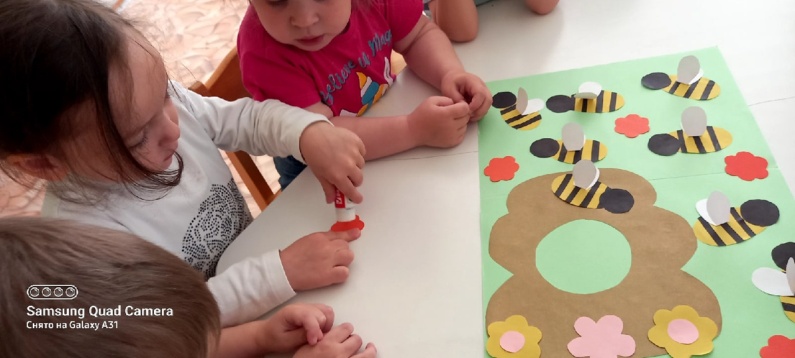     воспитатель Томилина В.А.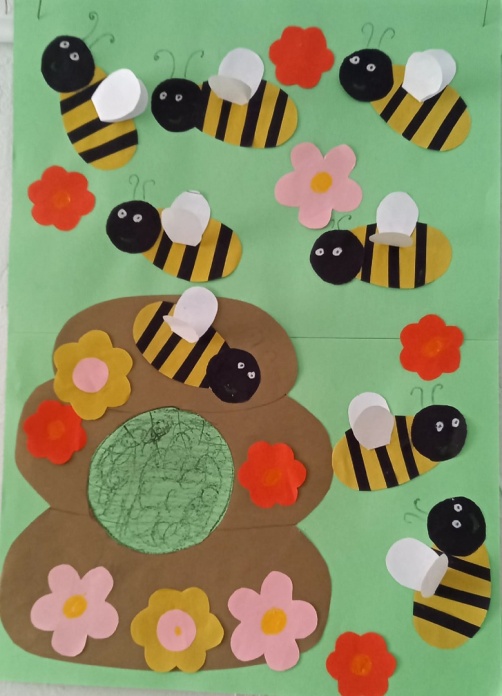 